3GPP TSG-SA5 Meeting #142-e 	S5-222327e-meeting, 4 - 12 April 2022Source:	HuaweiTitle:	pCR 28.824 Describe possible solution for EGMFDocument for:	ApprovalAgenda Item:	6.5.221	Decision/action requestedFor approval2	References[1]	3GPP TR 28.824 V0.5.0 Study on network slice management capability exposure3	RationaleThis contribution describes potential solution where network slice management capability is exposed via the Common API Framework for 3GPP Northbound APIs.TS 23.222 Annex B.0 describes how a service API provider may use the Common API Framework (CAPIF).Figure 3-1: Functional model for the CAPIF4	Detailed proposalThis contribution proposes to make the following changes in [1].2	ReferencesThe following documents contain provisions which, through reference in this text, constitute provisions of the present document.-	References are either specific (identified by date of publication, edition number, version number, etc.) or non-specific.-	For a specific reference, subsequent revisions do not apply.-	For a non-specific reference, the latest version applies. In the case of a reference to a 3GPP document (including a GSM document), a non-specific reference implicitly refers to the latest version of that document in the same Release as the present document.[1]	3GPP TR 21.905: "Vocabulary for 3GPP Specifications".[2]	TM Forum TMF622 Product Order API REST Specification[3]		TM Forum TMF641 Service Ordering API[4]	TM Forum TMF652 Resource Order Management API [5]		3GPP TS 28.531: "Management and orchestration; Concepts, use cases and requirements"[6]	3GPP TS 28.202: "Charging management; Network slice management charging in the 5G System (5GS); Stage 2"[7]	3GPP TR23.700-99 “Study on Network Slice Capability Exposure for Application Layer Enablement (NSCALE)”[8]	3GPP TS23.434 “Service Enabler Architecture Layer for Verticals (SEAL); Functional architecture and information flows.”[9]	3GPP TS 28.541: "Management and orchestration; 5G Network Resource Model (NRM); Stage 2 and stage 3"[10]	3GPP TS 28.537: "Management and orchestration; Management capabilities"[11]	3GPP TS 28.533: "Management and orchestration; Architecture framework"[12]	TM Forum TMF633 Service Catalogue Management API[13]	TM Forum TMF620 Product Catalogue Management API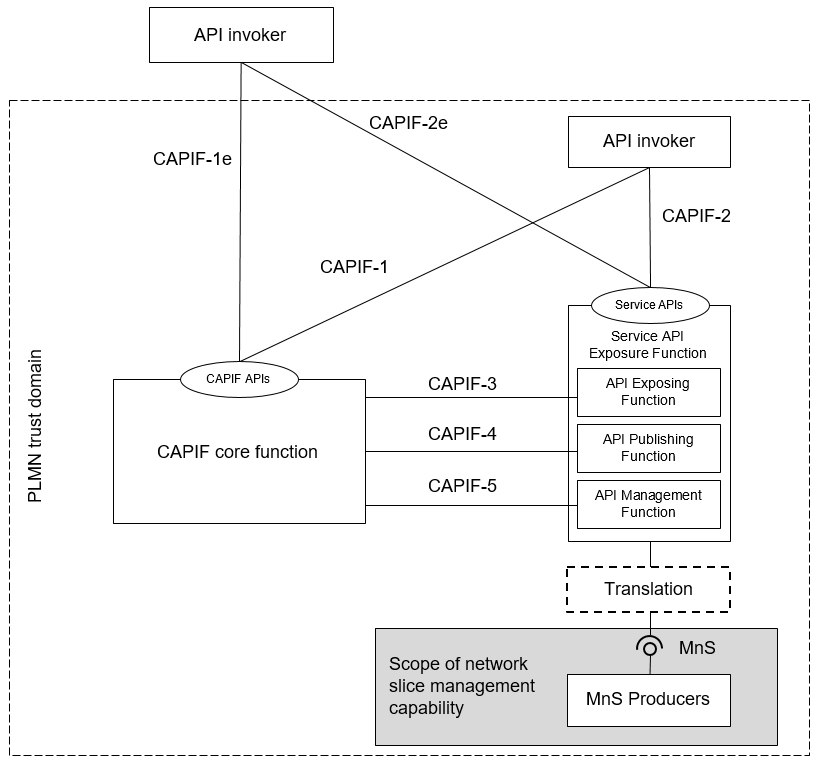 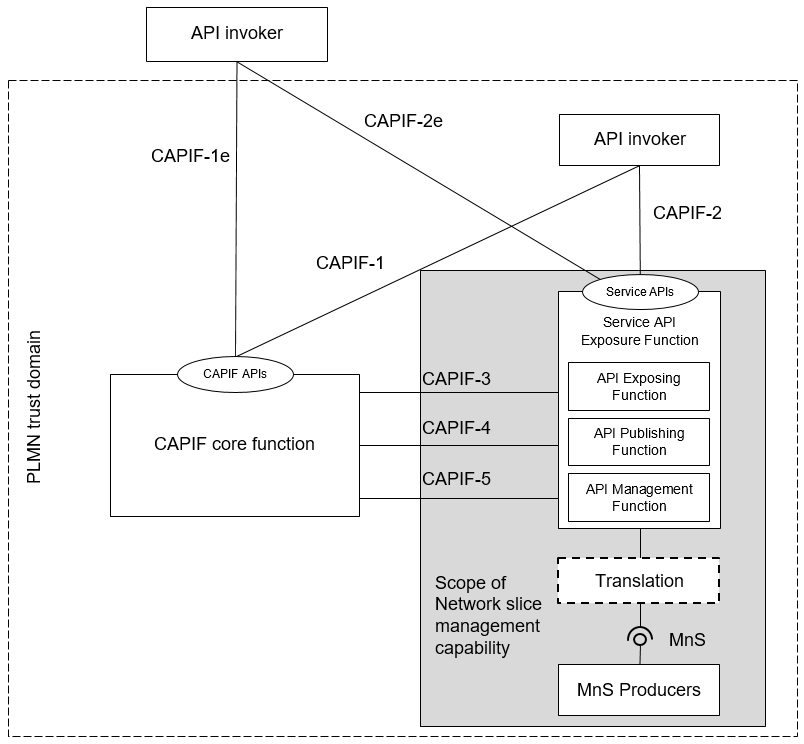 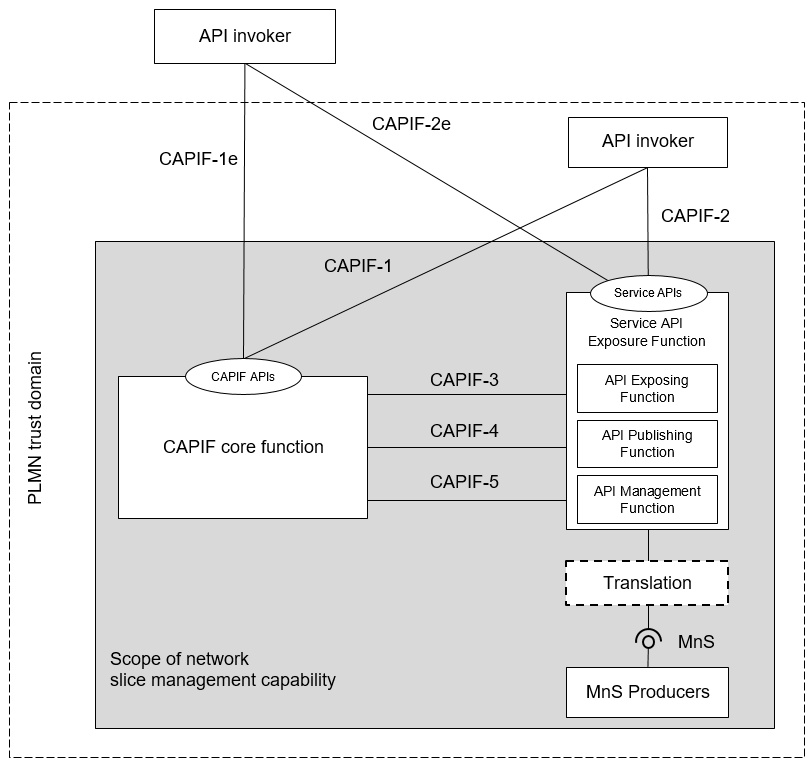 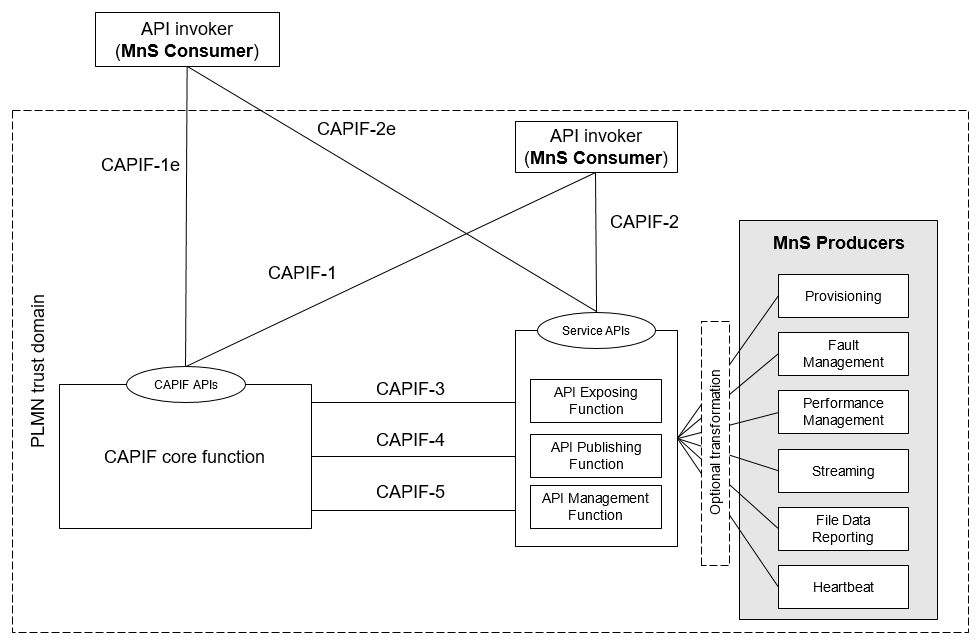 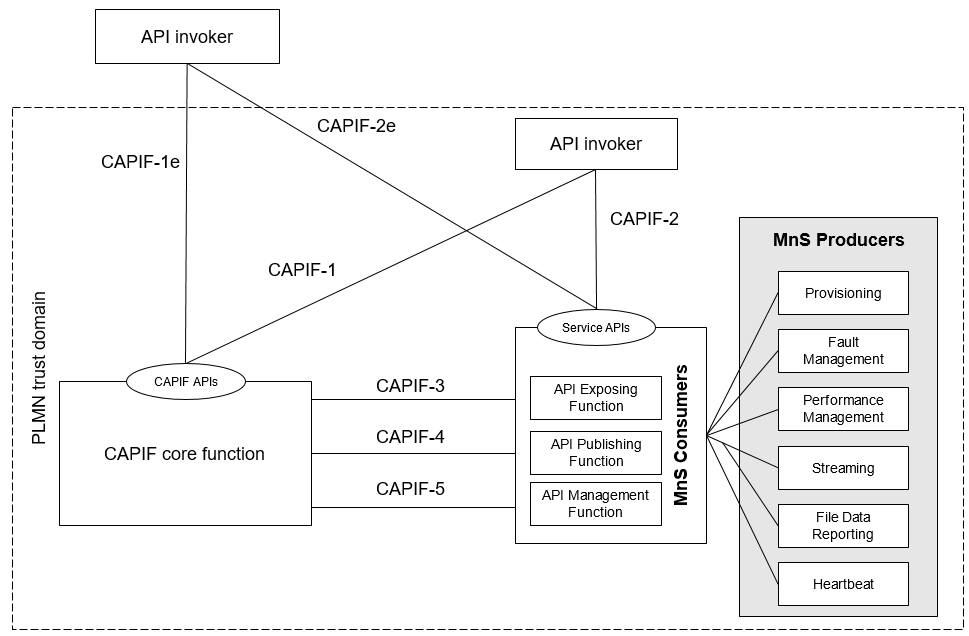 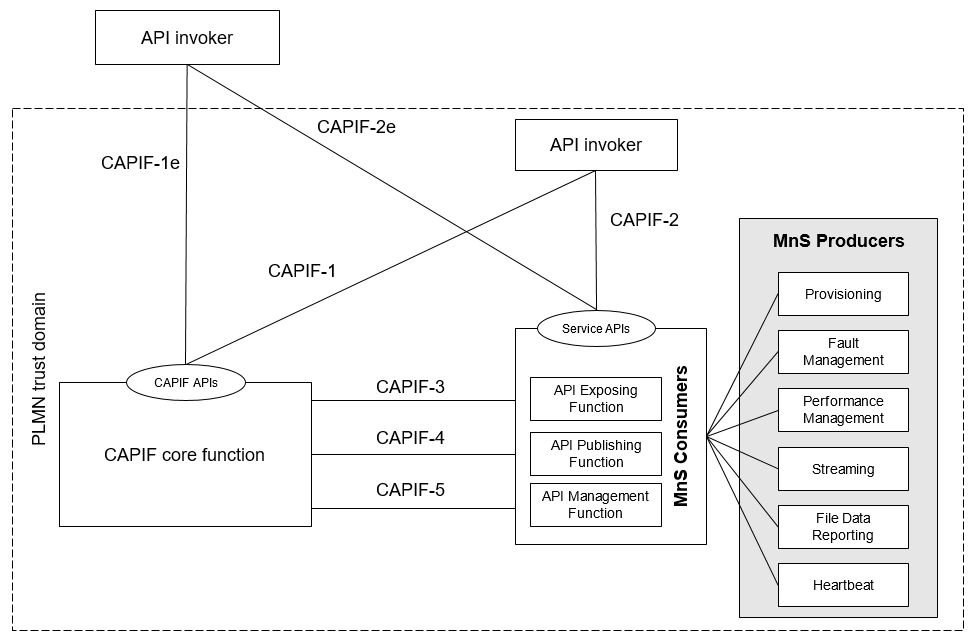 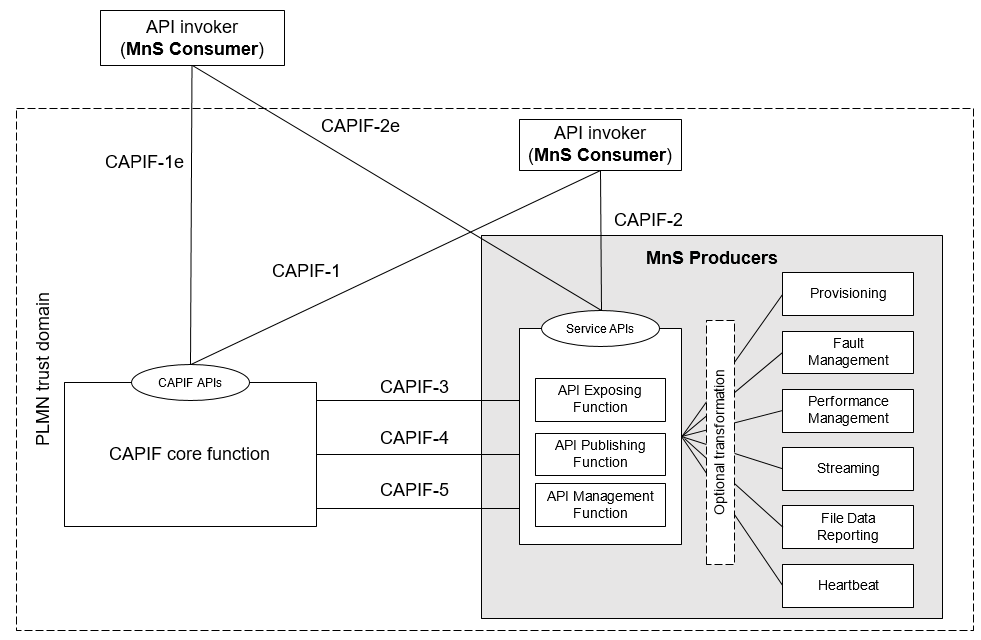 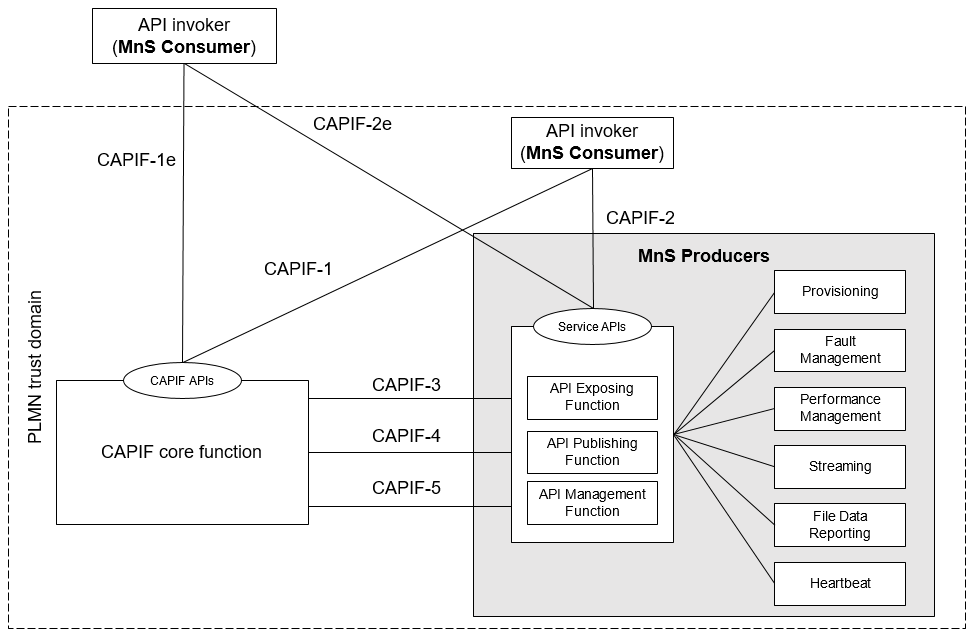 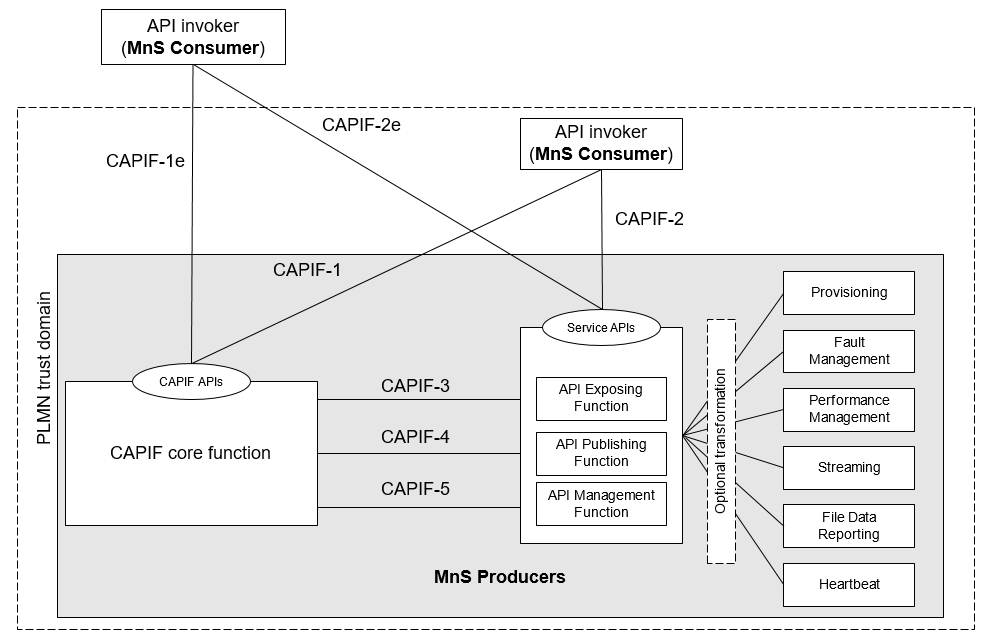 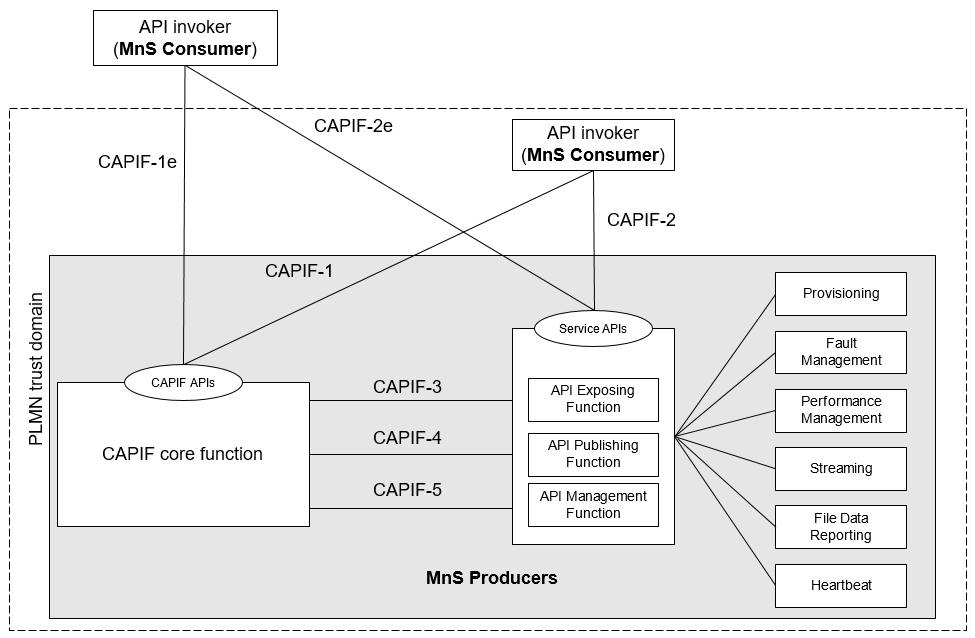 1st change2nd changeEnd of changes